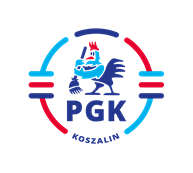 Koszalin, dnia 27.07.2021 r.Nr postępowania: 2021/BZP 00118436/01Nr referencyjny 26Identyfikator postępowania  ocds-148610-b7084993-e79c-11eb-b885-f28f91688073Dotyczy: Postępowania w trybie podstawowym bez przeprowadzania negocjacji na podstawie wymagań zawartych  w art. 275 pkt 1 w/w Ustawy na zadanie pn.: „Transport odpadów o kodach: 
20 03 07 - odpady wielkogabarytowe, 20 01 35*; 20 01 36 – zużyty sprzęt elektryczny, 21 01 23*
- urządzenia zawierające freon, 16 01 03 – zużyte opony, 20 03 99 - Odpady komunalne niewymienione w innych podgrupach spod osłon śmietnikowych i miejsc gromadzenia odpadów na terenie miasta Koszalina”.
INFORMACJA Z OTWARCIA OFERTNa podstawie art. 222 ust. 5 ustawy z dnia 11 września 2019 r. Prawo zamówień publicznych (Dz.U. 2021, poz. 1129 z późn. zm), Zamawiający informuje, iż w przedmiotowym postępowaniu nie wpłynęły żadne oferty.